Инструкция поставщикам по формированию пакета документации для прохождения процедуры аккредитации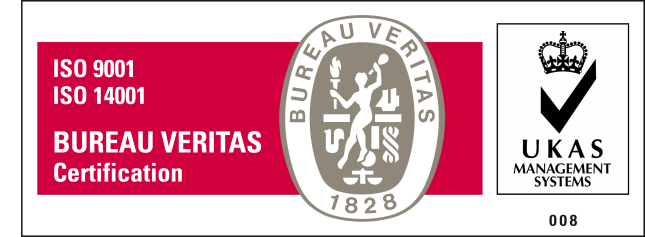 СОДЕРЖАНИЕ1	термины и определения	32	требования к подготовке и формированию, предоставлению поставщиков  пакета документации, для участия в процедуре аккредитации	52.1 Критерии прохождения аккредитации	52.2 Требования к наполнение пакета документации для аккредитации	52.3 Требования к оформлению и формированию документации по аккредитации	62.4 Порядок предоставления пакета документации  на аккредитацию	72.5 Разъяснения по содержанию документации на аккредитацию	82.6 Затраты на участие  в процедуре аккредитации	82.7 Анализ и экспертиза  информации предоставленной поставщиком в пакете документации	82.8 Право  Организатора закупки отклонить заявки	82.9 Уведомление о результатах аккредитации	93	Приложения	10Образец оформления пакета документов на аккредитацию	22 ПАО «Гипротюменнефтегаз», 2015 г.Права «Гипротюменнефтегаз» защищены действующим законодательством Российской Федерации об авторском праве. Воспроизведение и распространение настоящего документа полностью или частично в любой форме и любым способом не допускается без письменного разрешения владельца прав. термины и определенияАККРЕДИТАЦИЯ – процедура оценки финансово-экономического состояния, технических и организационных возможностей поставщика, с целью определения соответствия поставщика  базовым критериям, предъявляемым Заказчиком и оценки его потенциальной возможности выполнить услуги либо работы, поставить товары.АККРЕДИТАЦИЯ ПО ОТКРЫТОМУ ТЕНДЕРУ - форма проведения аккредитации поставщиков, изъявивших свое желание на участие в тендере по конкретному лоту в ответ на извещение размещенное  на официальном интернет – сайтах ПАО «Гипротюменнефтегаз, и подтвердившее свое согласие путем предоставления заявки (приложение № 2 к данной инструкции) и сопутствующих материалов сформированных в соответствии с требованиями данной инструкции. О результате аккредитации по открытому тендеру Организатор закупки уведомляет поставщика, и при положительном решении информация об поставщике заноситься в банк данных потенциальных поставщиков ПАО «Гипротюменнефтегаз»  ДЕНЬ - рабочий день, ИНИЦИАТОР ЗАКУПКИ – отдел, подразделение Заказчика, курирующее предмет закупки, согласно своим функциональным обязанностям.ЗАКАЗЧИК – ПАО «Гипротюменнефтегаз».ОРГАНИЗАТОР ЗАКУПКИ – структурное подразделение Заказчика (тендерный отдел), осуществляющее  функции подготовки и проведения закупки и ее процедур, а также осуществление переписки с участниками закупки.ПОСТАВЩИК - юридическое или физическое лицо, в том числе индивидуальный предприниматель (в том числе объединение таких лиц), способное на законных основаниях поставить требуемую продукцию.ПОТЕНЦИАЛЬНЫЙ ПОСТАВЩИК – поставщик, успешно прошедший  аккредитацию и включен в базу данных Заказчика по аккредитованным поставщикам.ПРОДУКЦИЯ -  товары, работы, услуги, приобретаемые Заказчиком на возмездной основе.ФОРМАЛЬНАЯ АККРЕДИТАЦИЯ - форма проведения аккредитации поставщиков, изъявивших свое желание на участие в закупках проводимых в ПАО «Гипротюменнефтегаз» по профильным видам поставки продукции и подтвердивших свое согласие путем предоставления заявки (приложение № 2данной инструкции) и сопутствующих материалов, сформированных в соответствии с требованиями данной инструкции. О результате аккредитации Организатор закупки уведомляет поставщика. При положительном решении информация об поставщике заноситься в банк данных потенциальных поставщиков ПАО «Гипротюменнефтегаз»  требования к подготовке и формированию, предоставлению поставщиков  пакета документации, для участия в процедуре аккредитацииКритерии прохождения аккредитации2.1.1 Критерии прохождения аккредитации – это специальные требования к поставщику сформированные в перечне базовых критериев (Приложение № 6 к данной инструкции),  которым он должен соответствовать, чтобы рассматриваться в качестве потенциального поставщика для участия в закупочных  процедурах по размещению заказа на поставку товаров, оказание услуги выполнение работ для ПАО «Гипротюменнефтегаз»2.1.2 Организатор закупки оставляет за собой право на допуск к закупкам при наличии незначительных отступлений, если они не оказывают существенного влияния на возможности поставщика, связанные с исполнением контракта. При определении соответствия поставщика требованиям аккредитации, опыт и ресурсы субподрядчиков не учитываются.	Требования к наполнение пакета документации для аккредитации2.2..1. В ответ на приглашение от Заказчика, касательно принятия участия в аккредитации  либо в ответ на извещение размещенное на интернет-сайте ПАО «Гипротюменнефтегаз», поставщик подает пакет документации в адрес Организатора закупки, включающий в себя  все предусмотренные данной инструкцией документы и приложения.2.2.2. Пакет документации по аккредитации включает в себя:Сопроводительное  письмо к пакету документации (Приложение № 1 к данной инструкции); Заявка на участие в аккредитации (Приложение № 2 к данной инструкции);Анкета участника аккредитации (Приложение № 3   данной инструкции);Опись документов, предоставляемых на аккредитацию (Приложение № 5, 5.1 к  данной инструкции);Приложения к описи документов (пакет документов подтверждающих информацию в описи).Требования к оформлению и формированию документации по аккредитации2.3.1. Все документы, имеющие отношение к аккредитации, должны быть на русском языке. 2.3.2. В случае, если язык оригинального документа – не русский, должен быть приложен перевод на русский язык.2.3.3. Поставщик для прохождения аккредитации обязан предоставить пакет документов, сформированный и оформленный по форме, установленной Организатором закупки в данной инструкции. Документы, переданные не по форме и комплектности, Организатором закупки к рассмотрению не принимаются.2.3.4. Срок формирования и предоставления документации на аккредитацию - не менее 10 календарных дней. В случае истечения срока установленного в приглашении либо в извещении на интернет-сайте, а также  при наличии  согласия  Инициатора закупки, заявка снимается Организатором закупки с рассмотрения,  а предоставленный впоследствии пакет документации будет рассматриваться  как документы, предоставленные на формальную аккредитацию. 2.3.5. Форма предоставления поставщиком заявки (Приложение № 2 к данной инструкции) подготовленной на фирменном бланке:через почтовую связь;в сканированном виде, через официальную электронную почту, либо через факсимильную связь. В данном случае направляется одна заявка на участие в аккредитации без основного пакета. 2.3.6. В случае, предоставления заявки (приложение № 2 к данной инструкции) без документации, поставщик должен в течение 5 рабочих дней предоставить Организатору закупки, необходимые документы согласно данной инструкции для проведения процесса аккредитации. В случае, если поставщик не предоставил документацию по истечении установленного срока (5 рабочих дней) заявки не принимается к рассмотрению. В случае, предоставления пакета с нарушением норм данной инструкции и наличием факта истечения срока установленного в приглашении либо в извещении на интернет-сайте, а также при наличии  согласия  Инициатора закупки, заявка снимается Организатором закупки с рассмотрения,  а предоставленный впоследствии пакет документации будет рассматриваться  как документы, предоставленные на формальную аккредитацию2.3.7. Поставщик формирует пакет документов в 1 экземпляре, с вложением его в  конверт («почтовый пакет»), который впоследствии  опечатывает в местах, исключающих вскрытие конверта без его повреждения2.3.8. Конверт с  сопроводительным письмом отправляется по адресу, указанному в приглашении к участию в аккредитации либо  в извещении на интернет-сайте ПАО «Гипротюменнефтегаз».2.3.9.В случае отправки пакета документов почтовой связью, сопроводительное письмо вкладывается во внешний пакет. 2.3.10.Сопроводительное письмо, внутренний пакет и «внешний  конверт» должны содержать четкую информацию,  в отношении, какого вида поставки продукции (услуги, работы, товары) и  лота (при открытом тендере) предоставлена документация по аккредитации (Приложение № 7 к данной инструкции). В случае доставки документации нарочно, пакет в общий конверт не запечатывается.2.3.11. В пакет «вкладывается компакт-диск или флеш-накопитель, содержащая информацию аналогичную информации на бумажном носителе, в сканированном виде.2.3.12. В состав документов для аккредитации в обязательном порядке  включается заявка на участие в аккредитации по прилагаемой форме (Приложение № 2 к данной инструкции).2.3.13.Если «внешний конверт» не опечатан и не оформлен, в соответствии с вышеуказанными требованиями, Заказчик не несет никакой ответственности в случае его утери документов.Порядок предоставления пакета документации на аккредитацию2.4.1. Пакет документов на аккредитацию должен быть предоставлен в адрес Организатора закупки, не позднее времени и даты, указанных в приглашении либо в извещении на Интернет-сайте ПАО «Гипротюменнефтегаз».2.4.2 Организатор закупки имеет право не возвращать представленные к рассмотрению на аккредитацию материалы.2.4.3. Если к первичному пакету документов есть замечания в части финансовых документов, поставщик обязан предоставить пакет с уточненными сведениями в течение 7 рабочих дней, с момента выставления замечаний. В противном случае, пакет не рассматривается соответствующим подразделением Заказчика.Разъяснения по содержанию документации на аккредитацию2.5.1. Поставщик по любому вопросу относительно формирования, наполнения и предоставления документации для аккредитации может обратиться к Организатору закупки 2.5.2. В случае необходимости, Заказчик, по своему усмотрению, письменно запрашивает разъяснения у поставщика по предоставленному им пакету документов. Ответ поставщиком представляется Организатору закупки в формате и в оформлении, согласно раздела 2.3 настоящей инструкции.Затраты на участие в процедуре аккредитации2.6.1. Поставщик при участии в аккредитации несет все затраты, связанные с подготовкой и подачей пакета документов. Организатор закупки не несет ответственности за такие затратыАнализ и экспертиза информации предоставленной поставщиком в пакете документации.2.7.1. Заказчик осуществляет экспертизу материалов, сформированных и предоставленных в соответствии с требованиями настоящей инструкции.2.7.2. Решение о прохождении аккредитации принимается на основании заключения финансово-экономического и организационного состояния поставщика в части:информационных параметров поставщика определяющих экономическую безопасность (анкета, профилирующее направление деятельности, специальные разрешения на осуществление конкретного вида деятельности, уставные и регистрационные документы, информация о судебных (арбитражных) процессах, отзывы заказчиков);производственных возможностей поставщика (загруженность производственных мощностей, механовооруженность, квалификацию кадрового состава, опыта работы поставщика);финансовой устойчивости поставщика.  Право Организатора закупки отклонить заявки2.8.1. Организатор закупки оставляет за собой право отклонить все заявки и прекратить процесс аккредитации в любой момент, не неся при этом никакой ответственности перед поставщиками, которым такое действие может нанести ущерб.2.8.2 Заявка поставщика на прохождение аккредитации отклоняется Организатором закупки‚ если:оформление внешнего пакета не соответствует требованиям, установленным в п.2.3. и приложения № 7 данной инструкции;наполнение и оформления документов в предоставленном поставщиком пакете на аккредитацию, не соответствует требованиям данной инструкции; поставщик отказалась дать либо не предоставил разъяснения, по представленным документам в ответ на письменный запрос Организатора закупки;обнаружены явные противоречия в представленной документации, умышленные искажения информации и т.д.опыт работы поставщика, его финансовое состояние, техническая и кадровая оснащенность не соответствует требованиям, установленным Инициатором закупки.Уведомление о результатах аккредитации2.9.1. После утверждения решения, по результатам аккредитации, Организатор закупки уведомляет о результатах аккредитации в письменной форме в  течение 2 рабочих дней,  поставщиков принимавших участие в процедуре аккредитации, в формате:Уведомления об успешном прохождении аккредитации;Благодарность за участие в аккредитации.Приложения к данной Инструкции:Приложение № 1     Сопроводительное письмо;Приложение № 2      Заявка на участие в аккредитации;Приложение № 3      Анкета участника аккредитации;Приложение № 4      Информация об учредителях (акционерах) поставщика;Приложение № 5      Опись документов, предоставляемых на аккредитацию (по поставке работ и услуг); Приложение № 5.1    Опись документов, предоставляемых на аккредитацию (по поставке материально-технических ресурсов); Приложение № 6     Базовые критерии отбора поставщиковПриложение № 7     Образец оформления конверта.ПриложенияПриложение  № 1 к Инструкции     (на фирменном бланке поставщика)  от ___________№____________Уважаемая Елена Владимировна!Направляем Вам пакет документации для участия в аккредитации на поставку продукции:______________________________________________________________ в составе:Заявка на участие в аккредитации;Опись документов, предоставляемых на  участие в аккредитации;Приложения к описи документов (пакет документов подтверждающих информацию в описи);Информация на электронном носителе.Должность                                                 (подпись)                             Ф. И. О.                                                                         печать                     (с  полной  расшифровкой)Приложение № 2 к Инструкции   (на фирменном бланке поставщика)  от ___________№____________ЗАЯВКАНА УЧАСТИЕ В АККРЕДИТАЦИИНаименование поставщика _________________________________Уважаемые господа!Изучив инструкцию поставщикам по  подготовке документации для участия в процедуре аккредитации, опубликованное на официальном Интернет – сайте ПАО «Гипротюменнефтегаз» (www.tngg.ru), выражаем  свое намерение участвовать в аккредитации  потенциальных поставщиков и выполнить все предусмотренные условия с целью участия, в дальнейшем,  в конкурентных закупках ПАО «Гипротюменнефтегаз»:___________________________________________________________( указывается вид услуг/работ/ продукции)Должность                                               (подпись)                       Ф. И. О.                                                         печать                (с  полной  расшифровкой)Приложение № 3 к Инструкции АНКЕТА____________________________________________________________________________________________________________( наименование  вида  услуг/работ/товаров)1.Наименование поставщика _____________________________________________________________________________________________________________________                                                                          (полное и краткое наименование организации)2. Прежнее название организации, если менялось и когда _______________________________________________________________________3. Руководитель предприятия  (классификатор должности, Ф,И.О,)_________________________________________4. Главный бухгалтер_____________________________________________________5. Основная деятельность_________________________________________________6. Уставный фонд________________________________________________________7. Учредители __________________________________________________________8. Адрес: Юридический____________________________________________________________Фактический_____________________________________________________________Электронная почта (приемная):_____________________________________________ Телефон: _______________________________________________________________Факс:  __________________________________________________________________9. ИНН _________________________________________________________________10.Организационно-правовая форма, форма собственности: ________________________________________________________________________ 
                                                              (государственная, акционерная, частная) 
11. Дата, место и орган регистрации __________________________________________________________________________12. Банковские реквизиты: р./с_____________________________
                                                в  _____________________________
                                                                     (наименование банка)
                                                                           города _____________________________13. Профилирующее направление деятельности _____________________________14. Специальное разрешение на осуществление конкретного вида деятельности (перечисление всех разрешений на заявленные виды услуг или поставок, с приложением копий): 15. Уставные документы поставщика_________________________________________
16. Перечень оборудования и специальной техники:17. Состав и квалификация персонала за два последних года:18. Информация о судебных или арбитражных процессах, если организация выступает (выступала) как обвиняемая сторона, а предметом иска является нарушение обязательств относительно качества, сроков или финансовые затруднения:___________________________19. Согласие на использование информации представленной в документах на аккредитацию в Базе данных потенциальных поставщиков ПАО «Гипротюменнефтегаз»____________________________________________20.Согласие на осуществление выездных проверок  поставщика  на предмет для подтверждения информации представленной поставщиком  в документах на аккредитацию___________________________________________________________21. Отзывы заказчиков (представляется отдельным приложением). 22. Финансовая отчетность за последние 2 года за подписью руководителя поставщика и главного бухгалтера, заверенная печатью предприятия(представляется отдельным приложением): 22.1. Для поставщика, отчитывающегося в ФНС по общей схеме налогообложения: Копия бухгалтерского баланса с отметкой ФНС о принятии (отметкой признается: четкий штамп налоговой инспекции о принятии с подписью сотрудника ИФНС и датой принятия или электронный протокол, содержащий информацию о принятии налоговой инспекцией отправленного бухгалтерского баланса, а также квитанция об отправке почтой с приложением описи вложения) на последнюю отчетную дату. Копия отчета о прибылях и убытках на последнюю отчетную дату. При необходимости Общество может запросить дополнительно отчет о прибылях и убытках за год, предыдущий отчетному;Справка из налоговой инспекции о задолженности/отсутствии задолженности перед бюджетом. Справка должна быть составлена и содержать информацию на дату не ранее, чем на 1-ое число месяца, предшествующему месяцу подачи документов на закупку в Общество. В случае, наличия  задолженности по налоговым платежам, должна быть приложена расшифровка задолженности, составленная в налоговой инспекции. Справка и расшифровка должны быть подписаны живой подписью представителя налоговой инспекции и с печатью налогового органа, выдавшего справку.22.2. Для поставщика, отчитывающегося в ФНС по упрощенной системе налогообложения, по уплате единого налога на вмененный доход или налога на доходы физических лиц:Копия Налоговой декларации с отметкой ФНС о принятии (отметкой признается: четкий штамп налоговой инспекции о принятии с подписью сотрудника ИФНС и датой принятия или электронный протокол, содержащий информацию о принятии налоговой инспекцией отправленной декларации, а также квитанция об отправке почтой с приложением описи вложения) на последнюю отчетную дату. Справка из налоговой инспекции о задолженности/отсутствии задолженности перед бюджетом. Справка должна  быть составлена и содержать информацию на дату не ранее, чем на 1-ое число месяца, предшествующему месяцу подачи документов на закупку в Общество. В случае, наличия  задолженности по налоговым платежам, должна быть приложена расшифровка задолженности, составленная в налоговой инспекции. Справка и расшифровка должны быть подписаны живой подписью представителя налоговой инспекции и с печатью налогового органа, выдавшего справку.22.3. Предприятия нерезиденты: - финансовая отчетность (допускается  не аудированная) Financial Statements  и Consolidated Balance Sheet.22.4. Федеральные и муниципальные предприятия не обязаны представлять вышеуказанные документы, если не ведут соответствующую отчетность. О чем необходимо сообщить отдельным приложением в виде письма.23. Дополнительные сведения, которые организация желает сообщить о себе (рекламные проспекты, и т.п.)Исп. ФИО тел. №Примечания: 1. Наличие информации на электронном носителе: диск или флэш-карта, содержащие электронную версию всей представленной документации в формате MS Office, Adobe Acrobat или в графическом формате в качестве, пригодном для чтения (предпочтительно: черно-белое изображение, разрешение 200 т/д, формат *.pdf или формат MS Exsel, MS Word)2.Вся документация должна быть подписана лицом (лицами) имеющими соответствующие полномочия. Все страницы должны быть пронумерованы лицом или лицами, подписывающими заявку. 3.Никакие вставки между строчками, подтирки или приписки не будут иметь силу, за исключением тех случаев, кода они пронумерованы лицом или лицами, подписывающими заявкиПриложение № 4 к Инструкции (фирменный бланк Поставщика)                                                          Руководитель	 _________________		_________________(должность – полностью)	(подпись)			   (Ф.И.О.)МППриложение № 5 к Инструкции  Опись документов, представленных на участие в аккредитацииИсп. ФИО Тел. №Приложение № 5.1 к ИнструкцииОпись документов, представленных на участие в аккредитациипо поставке материально-технических ресурсовПриложение № 6 к ИнструкцииБазовые критерии при проведении  аккредитации претендентовПриложение № 7 к ИнструкцииОбразец оформления пакета документов на аккредитациюОбразец оформления пакета документов на аккредитацию (лицевая часть)Образец оформления пакета документов на аккредитацию  (оборотная сторона)Публичное акционерное общество 
“Тюменский проектный и научно-исследовательский институт нефтяной и газовой промышленности 
им. В.И. Муравленко”№ п/пНаименование документаСрок действия документа№№п/пНаименованиеспец. техникиИзготовитель, маркаштукГод выпускаМощностьВ распоряжении собственность/аренда№№п/пВид персонала по направлению деятельности2012 г.2013г.1Общее количество сотрудников, в т.ч23Руководительподрядной организации           МП__________________(подпись)___________________________(расшифровка подписи)«____»  ___________ 20__ г.Форма-справка о цепочке собственников                                                                                                                Форма-справка о цепочке собственников                                                                                                                Форма-справка о цепочке собственников                                                                                                                Форма-справка о цепочке собственников                                                                                                                Форма-справка о цепочке собственников                                                                                                                Форма-справка о цепочке собственников                                                                                                                Форма-справка о цепочке собственников                                                                                                                Форма-справка о цепочке собственников                                                                                                                Форма-справка о цепочке собственников                                                                                                                Форма-справка о цепочке собственников                                                                                                                Форма-справка о цепочке собственников                                                                                                                Форма-справка о цепочке собственников                                                                                                                Форма-справка о цепочке собственников                                                                                                                Форма-справка о цепочке собственников                                                                                                                Форма-справка о цепочке собственников                                                                                                                Форма-справка о цепочке собственников                                                                                                                Форма-справка о цепочке собственников                                                                                                                Форма-справка о цепочке собственников                                                                                                                Форма-справка о цепочке собственников                                                                                                                Форма-справка о цепочке собственников                                                                                                                Форма-справка о цепочке собственников                                                                                                                Форма-справка о цепочке собственников                                                                                                                Форма-справка о цепочке собственников                                                                                                                Форма-справка о цепочке собственников                                                                                                                Наименование поставщика (ИНН, вид деятельности)Наименование поставщика (ИНН, вид деятельности)Наименование поставщика (ИНН, вид деятельности)Наименование поставщика (ИНН, вид деятельности)Наименование поставщика (ИНН, вид деятельности)Наименование поставщика (ИНН, вид деятельности)Наименование поставщика (ИНН, вид деятельности)Наименование поставщика (ИНН, вид деятельности)Наименование поставщика (ИНН, вид деятельности)Наименование поставщика (ИНН, вид деятельности)Наименование поставщика (ИНН, вид деятельности)Наименование поставщика (ИНН, вид деятельности)Наименование поставщика (ИНН, вид деятельности)Информация о цепочке собственников поставщика, включая бенефициаров (в том числе конечных)Информация о цепочке собственников поставщика, включая бенефициаров (в том числе конечных)Информация о цепочке собственников поставщика, включая бенефициаров (в том числе конечных)Информация о цепочке собственников поставщика, включая бенефициаров (в том числе конечных)Информация о цепочке собственников поставщика, включая бенефициаров (в том числе конечных)Информация о цепочке собственников поставщика, включая бенефициаров (в том числе конечных)Информация о цепочке собственников поставщика, включая бенефициаров (в том числе конечных)Информация о цепочке собственников поставщика, включая бенефициаров (в том числе конечных)Информация о цепочке собственников поставщика, включая бенефициаров (в том числе конечных)Информация о цепочке собственников поставщика, включая бенефициаров (в том числе конечных)Информация о подтверждающих документах (наименование, реквизиты, и т.д.)№ИННИННОГРНОГРННаименованиеНаименованиеКод ОКВЭДФамилия, имя, отчество руководителяФамилия, имя, отчество руководителяФамилия, имя, отчество руководителяСерия и номер документа, удостоверяющ его личность руководителяСерия и номер документа, удостоверяющ его личность руководителяИННОГРННаименование / ФИОНаименование / ФИОНаименование / ФИОАдрес регистрацииАдрес регистрацииСерия и номер документа, удостоверяющего личность (для физического лица)Серия и номер документа, удостоверяющего личность (для физического лица)Руководитель / участник / акционер / бенефициарИнформация о подтверждающих документах (наименование, реквизиты, и т.д.)___________________________________________________                                         (наименование вида услуг и работ)№№п/пПоказателиОбязательные приложенияПоставщик1234       Да /НетЗаявка на участие в процедуре аккредитации(Приложение № 1)на фирменном бланке поставщика за подписью руководителя, согласно приложения № 2 к инструкции по аккредитацииАнкета организации(Приложение № 2)на фирменном бланке поставщика за подписью руководителя,согласно приложения № 3 к инструкции по аккредитацииПрофилирующее направление деятельности  (Приложение № 3)на фирменном бланке поставщика за подписью руководителясогласно п. 13 АнкетыСпециальное разрешение на осуществление конкретного вида деятельности              (Приложение № 4)реестр документации за  подписью руководителя с приложением их копий согласно п. 14 АнкетыРегистрационные и уставные документы                                                              (Приложение № 5)в виде копий  за подписью руководителя поставщика и заверенная печатью предприятиясогласно п. 15 АнкетыПеречень специальной техники и оборудования (Приложение № 6)на фирменном бланке поставщика за подписью руководителя                  согласно п. 16 АнкетыДанные по персоналу, состав и квалификация персонала  (Приложение № 7)на фирменном бланке поставщика за подписью руководителя                   согласно п. 17 АнкетыСведения о судебных, арбитражных процессах, в которых организация выступала как ответчик (качество работ, срыв сроков строительства)  (Приложение № 8)  на фирменном бланке поставщика за подписью руководителя                  согласно п. 18 АнкетыСогласие на использование информации представленной в документах на аккредитацию в Базе данных потенциальных поставщиков ПАО «Гипротюменнефтегаз»(Приложение № 9)на фирменном бланке поставщика за подписью руководителя                 согласно п.19 АнкетыСогласие на осуществление выездных проверок  поставщика  на предмет  подтверждения информации представленной поставщиком  в документах на аккредитацию(Приложение № 10)на фирменном бланке поставщика за подписью руководителя               согласно п.20 АнкетыНаличие отзывов заказчиков  (Приложение № 11)в виде писем отдельным приложениемсогласно п. 21 АнкетыБухгалтерский баланс или налоговая декларация (в зависимости от системы налогообложения организации)(Приложение № 12)за подписью руководителя поставщика и главного бухгалтера, заверенная печатью предприятия               согласно п. 22  АнкетыОтчёт о прибылях и убытках (для  поставщиков применяющих УСН - не требуется – согласно п.22 анкеты)(Приложение № 13)на  последний отчетный период (год) согласно п. 22.1 АнкетыСправка из МНС об отсутствии задолженности на последнюю отчетную дату (действительна в течении 1 месяца)(Приложение № 14)согласно п. 22 АнкетыСправка о цепочке собственников                                                                                                                (Приложение № 15) согласно приложения № 4 к инструкции по аккредитацииРуководитель           МП__________________(подпись)__________________________(расшифровка подписи)«____»  ___________ 200__ г.Руководительподрядной организации           МП__________________(подпись)__________________________(расшифровка подписи)«____»  ___________ 200__ г.№ п/п№ п/пКритерий отбора поставщикаКритерий отбора поставщикаНормативный показатель критерия или требование к обязательному исполнению критерия поставщикомПримечание Критерии, предъявляемые при оценке ценовых и финансовых рисковКритерии, предъявляемые при оценке ценовых и финансовых рисковКритерии, предъявляемые при оценке ценовых и финансовых рисковКритерии, предъявляемые при оценке ценовых и финансовых рисковКритерии, предъявляемые при оценке ценовых и финансовых рисковКритерии, предъявляемые при оценке ценовых и финансовых рисковПо поставщикам  применяющим общий режим налогообложенияПо поставщикам  применяющим общий режим налогообложенияПо поставщикам  применяющим общий режим налогообложенияПо поставщикам  применяющим общий режим налогообложенияПо поставщикам  применяющим общий режим налогообложенияПо поставщикам  применяющим общий режим налогообложенияБухгалтерский баланс на последнюю отчетную датуБухгалтерский баланс на последнюю отчетную датуДолжен быть  предоставлен годовой бухгалтерский баланс с  отметкой налоговой инспекции о принятии. Для промежуточной бухгалтерской отчетности (квартальная, полугодовая) наличие отметки налогового органа не является обязательным условием.При наличии арифметических ошибок, ошибок в заполнении данного документа – отчетность считается не предоставленной.При не предоставлении  любого из данных документов в строгом соответствии с предъявленными требованиями, заявка поставщика отклоняется без рассмотренияОтчет о прибылях и убытках на последнюю отчетную датуОтчет о прибылях и убытках на последнюю отчетную датуДолжен быть предоставлен на  ту же дату, что и бухгалтерский баланс. При наличии арифметических ошибок, ошибок в заполнении данного документа – отчетность считается не предоставленной.При не предоставлении  любого из данных документов в строгом соответствии с предъявленными требованиями, заявка поставщика отклоняется без рассмотренияСправка из налоговой инспекции  о задолженности/отсутствии задолженности перед бюджетомСправка из налоговой инспекции  о задолженности/отсутствии задолженности перед бюджетомДолжна быть составлена и содержать информацию на дату не ранее, чем на 1 –е число месяца, предшествующему месяцу подачи документов на закупку в Общество.При не предоставлении  любого из данных документов в строгом соответствии с предъявленными требованиями, заявка поставщика отклоняется без рассмотренияТребованияТребованияТребованияТребованияТребованияТребования1.1.Чистые активыЧистые активыДолжны иметь > размера УК*1,25При отрицательном значении данного показателя поставщик к участию в закупках Обществе не допускается2.2.Недостаток собственных средствНедостаток собственных средствНе должен присутствоватьПри невыполнении более 40 % этих критериев в совокупности поставщик к участию в закупках Общества не допускается3.3.Прибыль отчетного периодаПрибыль отчетного периодаДолжна присутствоватьПри невыполнении более 40 % этих критериев в совокупности поставщик к участию в закупках Общества не допускается4.4.Прибыль прошлых летПрибыль прошлых летДолжна присутствоватьПри невыполнении более 40 % этих критериев в совокупности поставщик к участию в закупках Общества не допускается5.5.Коэффициент текущей ликвидностиКоэффициент текущей ликвидностиЗначение должно быть > 1При невыполнении более 40 % этих критериев в совокупности поставщик к участию в закупках Общества не допускается6.6.Коэффициент общей ликвидностиКоэффициент общей ликвидностиЗначение должно быть > 2При невыполнении более 40 % этих критериев в совокупности поставщик к участию в закупках Общества не допускается7.7.Коэффициент автономииКоэффициент автономииЗначение должно быть > 0,6При невыполнении более 40 % этих критериев в совокупности поставщик к участию в закупках Общества не допускается8.8.Задолженность перед бюджетами всех уровнейЗадолженность перед бюджетами всех уровнейОтсутствие просроченной задолженности по налогам и сборамПри невыполнении более 40 % этих критериев в совокупности поставщик к участию в закупках Общества не допускается9.9.Задолженность по заработной плате перед персоналомЗадолженность по заработной плате перед персоналомОтсутствие просроченной задолженностиПри наличии просроченной задолженности по заработной плате, поставщик к участию в закупках Общества не допускается.10.10.Задолженность перед бюджетом всех уровнейЗадолженность перед бюджетом всех уровнейОтсутствие просроченной задолженности по налогам, сборам, пеням и штрафам.При наличии просроченной задолженности по налоговым платежам в размере более 10 % от выручки за последний период, поставщик к участию в закупках  Общества не допускается.Для ИП и  прочих предприятий, применяющих УСНДля ИП и  прочих предприятий, применяющих УСНДля ИП и  прочих предприятий, применяющих УСНДля ИП и  прочих предприятий, применяющих УСНДля ИП и  прочих предприятий, применяющих УСНДля ИП и  прочих предприятий, применяющих УСН1.1.Налоговая декларация о применении соответствующего режима налогообложенияНалоговая декларация о применении соответствующего режима налогообложенияДолжна быть  предоставлена с  отметкой налоговой инспекции о принятии.При наличии арифметических ошибок, ошибок в заполнении данного документа – отчетность считается не предоставленной.При не предоставлении  любого из данных документов в строгом соответствии с предъявленными требованиями, заявка поставщика отклоняется без рассмотрения2.2.Справка из налоговой инспекции  о задолженности/отсутствии задолженности перед бюджетомСправка из налоговой инспекции  о задолженности/отсутствии задолженности перед бюджетомДолжна быть составлена и содержать информацию на дату не ранее, чем на 1 –е число месяца, предшествующему месяцу подачи документов на закупку в Общество.При не предоставлении  любого из данных документов в строгом соответствии с предъявленными требованиями, заявка поставщика отклоняется без рассмотренияТребованияТребованияТребованияТребованияТребованияТребования1.1.Прибыль отчетного периодаПрибыль отчетного периодаДолжна присутствовать2.2.Прибыль прошлых лет периодаПрибыль прошлых лет периодаДолжна присутствовать3.3.Задолженность перед бюджетами всех уровнейЗадолженность перед бюджетами всех уровнейОтсутствие просроченной задолженности по налогам и сборамКритерии, предъявляемые заместителем управляющего директора по  безопасностиКритерии, предъявляемые заместителем управляющего директора по  безопасностиКритерии, предъявляемые заместителем управляющего директора по  безопасностиКритерии, предъявляемые заместителем управляющего директора по  безопасностиКритерии, предъявляемые заместителем управляющего директора по  безопасностиКритерии, предъявляемые заместителем управляющего директора по  безопасности1Наличие лицензии, разрешенийНаличие лицензии, разрешенийНаличие лицензии, разрешенийНаличие действующих лицензий на виды работ или  услуг, являющихся предметом аккредитации.По результатам рассмотрения всех критериев выносится заключение о допуске поставщика к  участию в в  процедурах закупки, проводимых в  ПАО «Гипротюменнефтегаз»  . При невыполнении всех требований одновременно, поставщик к участию в закупках  не допускается.2Уставные и регистрационные документыУставные и регистрационные документыУставные и регистрационные документыДокументы предоставляются со всеми изменениями к уставу поставщика и заверенными у нотариуса либо гербовой печатью поставщикаПо результатам рассмотрения всех критериев выносится заключение о допуске поставщика к  участию в в  процедурах закупки, проводимых в  ПАО «Гипротюменнефтегаз»  . При невыполнении всех требований одновременно, поставщик к участию в закупках  не допускается.3Сведения о платежеспособности поставщикаСведения о платежеспособности поставщикаСведения о платежеспособности поставщикаДанные о наличии средств на  счетах поставщикаПо результатам рассмотрения всех критериев выносится заключение о допуске поставщика к  участию в в  процедурах закупки, проводимых в  ПАО «Гипротюменнефтегаз»  . При невыполнении всех требований одновременно, поставщик к участию в закупках  не допускается.4Опыт и стаж работы поставщика на вид деятельности в области, определяемой предметом аккредитацииОпыт и стаж работы поставщика на вид деятельности в области, определяемой предметом аккредитацииОпыт и стаж работы поставщика на вид деятельности в области, определяемой предметом аккредитацииНаличие положительного опыта работы по данному виду деятельности По результатам рассмотрения всех критериев выносится заключение о допуске поставщика к  участию в в  процедурах закупки, проводимых в  ПАО «Гипротюменнефтегаз»  . При невыполнении всех требований одновременно, поставщик к участию в закупках  не допускается.5Сведения о имеющихся судебных или арбитражных процессахСведения о имеющихся судебных или арбитражных процессахСведения о имеющихся судебных или арбитражных процессахИнформация заверяется подписью уполномоченного лица и печатью поставщикаПо результатам рассмотрения всех критериев выносится заключение о допуске поставщика к  участию в в  процедурах закупки, проводимых в  ПАО «Гипротюменнефтегаз»  . При невыполнении всех требований одновременно, поставщик к участию в закупках  не допускается.6Согласие на проверку представленной поставщиком информацииСогласие на проверку представленной поставщиком информацииСогласие на проверку представленной поставщиком информацииВозможность посещения представителями Заказчика поставщика и проверки представленной информацииПо результатам рассмотрения всех критериев выносится заключение о допуске поставщика к  участию в в  процедурах закупки, проводимых в  ПАО «Гипротюменнефтегаз»  . При невыполнении всех требований одновременно, поставщик к участию в закупках  не допускается.Критерии, предъявляемые Инициатором закупкиКритерии, предъявляемые Инициатором закупкиКритерии, предъявляемые Инициатором закупкиКритерии, предъявляемые Инициатором закупкиКритерии, предъявляемые Инициатором закупкиКритерии, предъявляемые Инициатором закупки111Наличие ресурсовНаличие достаточного количества производственных ресурсов (в т.ч. оборудования, спецтехники и т.п., их состояние)По результатам рассмотрения всех критериев выносится заключение о допуске поставщика к  участию в в  процедурах закупки, проводимых в  ПАО «Гипротюменнефтегаз»  . При невыполнении всех требований одновременно, поставщик к участию в закупках  не допускается.222Общая численность и квалифицированный состав специалистов поставщика,  в том числе по работникам осуществляющим ПИРНаличие определенного количества специалистов обладающих требуемой квалификацией (подтвержденной сертификатами, дипломами)По результатам рассмотрения всех критериев выносится заключение о допуске поставщика к  участию в в  процедурах закупки, проводимых в  ПАО «Гипротюменнефтегаз»  . При невыполнении всех требований одновременно, поставщик к участию в закупках  не допускается.333Качество выполнения поставок МТР, выполнения работ, услугНаличие положительных отзывов. Отсутствие предписаний органов государственного надзора по ненадлежащему качеству работ, услуг.По результатам рассмотрения всех критериев выносится заключение о допуске поставщика к  участию в в  процедурах закупки, проводимых в  ПАО «Гипротюменнефтегаз»  . При невыполнении всех требований одновременно, поставщик к участию в закупках  не допускается.